REPUBLIC OF ALBANIACENTRAL ELCTION COMMISSIOND E C I S I O NFOR THE ANNOUNCEMENT OF THE RESULT OF THE LOT FOR DETERMINING THAT PARTY WILL PROPOSE THE SEVENTH MEMBER OF THE CEAZs                                          The Central Election Commission in its meeting dated 7.01.2013, with the participation of:Lefterije	LLESHI (LUZI)-		ChairwomanDenar 		BIBA-				Vice ChairmanAlbana		SHTYLLA -			MemberHysen 		OSMANAJ-			Member Ilirjan		MUHO-				MemberJani 		JANI-				MemberVera		SHTJEFNI-			MemberOBJECT:            	Announcement of the result of the lot for determining the party that will propose the seventh member of the CEAZsLEGAL BASIS:		Article 23, paragraph 1, letter "a", Article 29, paragraph 1, letter 					"b" of the Law 10019, dated 29.12.2008 "The Electoral Code of 					 the Republic of Albania". Decision no. 2, dated 7.01.2013 "On					 approval of the procedure for the 		drawing of lots to 					determine the party that will nominate the seventh member of 					CEAZs".The Central Election Commission after examining the submitted documentation and hearing the discussions of representatives of political parties;					      NOTES:The Electoral Code of the Republic of Albania, stipulates in Article 29, paragraph 1, letter "b", that the seventh member is proposed in half CEAZs from the main party of the parliamentary majority, and the other half from the main party of the parliamentary opposition, according to the criteria objective based on:random selection;equal distribution of electoral territory.With decision no. 1, dated 7.01.2013, the CEC decided that the lot for the seventh member be disputed  between the Democratic Party as the main party of the parliamentary majority and the Socialist Party as the main party of the parliamentary opposition. With decision no.2, dated 7.01.2013, the CEC has approved the procedure for the drawing of lots to determine the party that will nominate the seventh member of CEAZs.       FOR THESE REASONS:Pursuant to article 23, paragraph 1, letter "a", Article 29, paragraph 1, letter "b" of the Law 10019, dated 29.12.2008 "The Electoral Code of the Republic of Albania" changed, the CEC Decision Nr. 2, dated 7.01.2013 "On approval of the procedure for the drawing of lots to determine the party that will nominate the seventh member of CEAZs" after being held lottery procedure laid down in the above decision,					  D E C I D E D:Democratic Party will nominate the seventh member for the CEAZs listed with an even number and the Socialist Party of Albania will propose the seventh member of CEAZs sorted by  odd number, according to the Attachment  no. 1 attached to this decision.This decision shall enter into force immediately.Attachment 1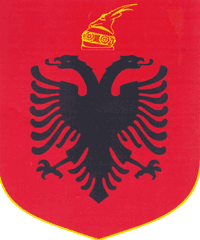 